Протоколпубличных слушаний по внесению изменений в Генеральный план и Правила землепользования и застройки муниципального образования рабочий поселок Первомайский Щекинского района23июня 2020 г.Общие сведения о проекте внесения изменений в Генеральный план и Правила землепользования и застройки МО р.п. Первомайский Щекинского района, представленном на публичные слушания:Форма оповещения: информация о публичных слушаниях была размещена на официальном сайте МО р.п. Первомайский в разделе «Собрание депутатов» и опубликована в информационном бюллетене администрации и Собрания депутатов МО р.п. Первомайский от 22 мая 2020 № 17(05);Место проведения публичных слушаний: МО р.п.Первомайский, р.п.Первомайский, пр.Улитина, д.12, 2 этаж, зал заседаний администрации МО р.п.Первомайский Щёкинского района;Участники публичных слушаний: жители р.п.Первомайский МО р.п.Первомайский Щекинского района, депутаты Собрания депутатов МО р.п. Первомайский Щёкинского района;Дата проведения:23.06.2020;Время проведения: 15:30;Председательствующий: Хакимов Марат Анверович – председатель организационного комитета;Секретарь: Переславская Юлия Михайловна–начальник отдела по административно-правовым вопросам и земельно-имущественным отношениям;Присутствовало:10 человек.Повестка дня:О рассмотрении вопроса:«О внесении изменений в Генеральный план МО р.п. Первомайский, утвержденный решением Собрания депутатов МО р.п. Первомайский Щекинского района от 31.03.2017 № 43-165 и Правила землепользования и застройки МО р.п. Первомайский Щекинского района, утвержденные решением Собрания депутатов МО р.п. Первомайский Щекинского района от 31.03.2017 № 43-166».СЛУШАЛИ: О внесении изменений в Генеральный план МО р.п. Первомайский, утвержденный решением Собрания депутатов МО р.п. Первомайский Щекинского района от 31.03.2017 № 43-165 и Правила землепользования и застройки МО р.п. Первомайский Щекинского района, утвержденные решением Собрания депутатов МО р.п. Первомайский Щекинского района от 31.03.2017 № 43-166по следующим вопросам:1) изменение границы населенного пункта р.п. Первомайский:- в юго-восточной части в связи с планируемым размещением линейного объекта «Строительство газопровода-отвода на промплощадку ОАО «Щекиноазот» и отнесение данной территории к землям промышленности, энергетики, транспорта, связи, радиовещания, телевидения, информатики, землями для обеспечения космической деятельности, землями обороны, безопасности и землями иного специального назначения;- в северной части исключение из границ населенного пункта земельных участков с кадастровыми номерами 71:22:030109:516; 71:22:030109:515 и 71:22:030109:14, относящихся к землям лесного фонда;2) приведение в соответствии Правил землепользования и застройки МО р.п. Первомайский с фактическим использованием территории р.п. Первомайский, а также с целью дальнейшего эффективного использования земельных участков:- изменение территориальной зоны в границах земельного участка с кадастровым № 71:22:000000:1585 с «П-1 – Производственная зона» на «Т-1 – Зона транспортной инфраструктуры»;- изменение территориальной зоны в границах кадастрового квартала 71:22:030336 с «Ж-1д - Зона садоводческих или огороднических некоммерческих объединений граждан» на «Сх-1 – Зона сельскохозяйственных угодий»;- в территориальную зону «Ж-1 – Зона застройки индивидуальными жилыми домами» добавление вида разрешенного использования –«Ведение садоводства» и условно-разрешенного вида разрешенного использования – «Магазины»;- в территориальную зону «О-2 – Зона специализированной общественной застройки объектов здравоохранения и социальной защиты» добавление вида разрешенного использования – «Малоэтажная многоквартирная жилая застройка»;- в территориальную зону «П-1 – Производственная зона» добавление видов разрешенного использования – «Амбулаторно-поликлиническое обслуживание» и«Транспорт».Докладчики: начальник отдела по административно-правовым вопросам и земельно-имущественным отношениям– Ю.М. Переславская.Руководствуясьст.15, 28 Федерального закона от 06.10.2003 №131-ФЗ «Об общих принципах организации местного самоуправлении в Российской Федерации», ст.19 Устава муниципального образования рабочий поселок Первомайский Щекинского района, Положением «Об организации и проведении публичных слушаний, общественных обсуждений в муниципальном образовании рабочий посёлок Первомайский Щёкинского района», утвержденным решением Собрания депутатов МО р.п. Первомайский Щекинского района от 08 мая 2020 № 17-55, информация о проведении публичных слушаний по внесению изменений в Генеральный план и Правила землепользования и застройки МО р.п. Первомайский Щекинского района, была опубликована в информационном бюллетене«Первомайские вести» от 22 мая 2020 № 17(05). Проект изменений был опубликован в информационном бюллетене «Первомайские вести» от 22 мая 2020 № 17(05)и на официальном сайте МО р.п.Первомайский Щёкинского района.По итогам проведения публичных слушаний было принято следующее решение:Принять заключение о результатах публичных слушаний.Направить заключение о результатах публичных слушаний ипротокол публичных слушаний, главе МО р.п.Первомайский Щёкинского района и Собранию депутатов МО р.п. Первомайский Щёкинского района.Опубликовать настоящий протокол и заключение о результатах публичных слушаний в средствах массовой информации и на официальном сайте МО р.п. Первомайский Щёкинского района.Председатель оргкомитета:                                                    М.А. Хакимов Секретарь оргкомитета:                                                          Ю.М. Переславская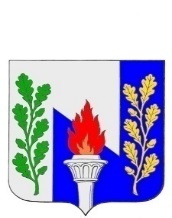 Тульская областьМуниципальное образование рабочий поселок ПервомайскийЩекинского районаАдминистрацияМО р.п. Первомайский Щёкинского районаЗаключениеО результатах публичных слушаний по обсуждению вопроса:«О внесении изменений в Генеральный план МО р.п. Первомайский, утвержденный решением Собрания депутатов МО р.п. Первомайский Щекинского района от 31.03.2017 № 43-165 и Правила землепользования и застройки МО р.п. Первомайский Щекинского района, утвержденные решением Собрания депутатов МО р.п. Первомайский Щекинского района от 31.03.2017 № 43-166»23июня 2020 годаВ соответствии с Градостроительным кодексом Российской Федерации публичные слушания по внесению изменений в Генеральный план и Правила землепользования и застройки муниципального образования рабочий поселок Первомайский Щекинского района назначены решением Собрания депутатов муниципального образования рабочий посёлок Первомайский Щёкинского района от 19 мая 2020 года № 18-60 «О назначении публичных слушаний по вопросу: «О внесении изменений в Генеральный план МО р.п. Первомайский, утвержденный решением Собрания депутатов МО р.п. Первомайский Щекинского района от 31.03.2017 № 43-165 и Правила землепользования и застройки МО р.п. Первомайский Щекинского района, утвержденные решением Собрания депутатов МО р.п. Первомайский Щекинского района от 31.03.2017 № 43-166».Дата проведения: 23июня 2020 года.Время проведения: 15 часов 30 минут (по Московскому времени).Количество участников:10 человек.Место проведения публичных слушаний: МО р.п. Первомайский, р.п. Первомайский, пр. Улитина, д.12, 2 этаж, зал заседаний администрации МО р.п. Первомайский Щёкинского района.Тема публичных слушаний: О внесении изменений в Генеральный план МО р.п. Первомайский, утвержденный решением Собрания депутатов МО р.п. Первомайский Щекинского района от 31.03.2017 № 43-165 и Правила землепользования и застройки МО р.п. Первомайский Щекинского района, утвержденные решением Собрания депутатов МО р.п. Первомайский Щекинского района от 31.03.2017 № 43-166по следующим вопросам:1) изменение границы населенного пункта р.п. Первомайский:- в юго-восточной части в связи с планируемым размещением линейного объекта «Строительство газопровода-отвода на промплощадку ОАО «Щекиноазот» и отнесение данной территории к землям промышленности, энергетики, транспорта, связи, радиовещания, телевидения, информатики, землями для обеспечения космической деятельности, землями обороны, безопасности и землями иного специального назначения;- в северной части исключение из границ населенного пункта земельных участков с кадастровыми номерами 71:22:030109:516; 71:22:030109:515 и 71:22:030109:14, относящихся к землям лесного фонда;2) приведение в соответствии Правил землепользования и застройки МО р.п. Первомайский с фактическим использованием территории р.п. Первомайский, а также с целью дальнейшего эффективного использования земельных участков:- изменение территориальной зоны в границах земельного участка с кадастровым № 71:22:000000:1585 с «П-1 – Производственная зона» на «Т-1 – Зона транспортной инфраструктуры»;- изменение территориальной зоны в границах кадастрового квартала 71:22:030336 с «Ж-1д - Зона садоводческих или огороднических некоммерческих объединений граждан» на «Сх-1 – Зона сельскохозяйственных угодий»;- в территориальную зону «Ж-1 – Зона застройки индивидуальными жилыми домами» добавление вида разрешенного использования – «Ведение садоводства» и условно-разрешенного вида разрешенного использования – «Магазины»;- в территориальную зону «О-2 – Зона специализированной общественной застройки объектов здравоохранения и социальной защиты» добавление вида разрешенного использования – «Малоэтажная многоквартирная жилая застройка»;- в территориальную зону «П-1 – Производственная зона» добавление видов разрешенного использования – «Амбулаторно-поликлиническое обслуживание» и «Транспорт».В результате обсуждения на публичных слушаниях проектово внесении изменений в Генеральный план МО р.п. Первомайский, утвержденный решением Собрания депутатов МО р.п. Первомайский Щекинского района от 31.03.2017 № 43-165 и Правила землепользования и застройки МО р.п. Первомайский Щекинского района, утвержденные решением Собрания депутатов МО р.п. Первомайский Щекинского района от 31.03.2017 № 43-166: 1. Публичные слушания по проектам о внесении изменений в Генеральный план МО р.п. Первомайский, утвержденный решением Собрания депутатов МО р.п. Первомайский Щекинского района от 31.03.2017 № 43-165 и Правила землепользования и застройки МО р.п. Первомайский Щекинского района, утвержденные решением Собрания депутатов МО р.п. Первомайский Щекинского района от 31.03.2017 № 43-166 считать состоявшимися;2. Поддержать проекты о внесении изменений в Генеральный план МО р.п. Первомайский, утвержденный решением Собрания депутатов МО р.п. Первомайский Щекинского района от 31.03.2017 № 43-165 и Правила землепользования и застройки МО р.п. Первомайский Щекинского района, утвержденные решением Собрания депутатов МО р.п. Первомайский Щекинского района от 31.03.2017 № 43-166;3. Рекомендовать главе администрации МО р.п. Первомайский Щекинского района согласиться с проектами о внесении изменений в Генеральный план МО р.п. Первомайский, утвержденный решением Собрания депутатов МО р.п. Первомайский Щекинского района от 31.03.2017 № 43-165 и Правила землепользования и застройки МО р.п. Первомайский Щекинского района, утвержденные решением Собрания депутатов МО р.п. Первомайский Щекинского района от 31.03.2017 № 43-166и направить указанные проекты в Собрание Депутатов МО р.п. Первомайский Щекинского района для утверждения.Председатель оргкомитета:                                                    М.А. ХакимовСекретарь оргкомитета:                                                          Ю.М. Переславская